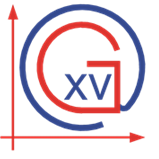 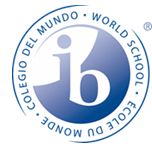 OBAVIJEST O IZBORU KANDIDATA NA RADNO MJESTO NASTAVNIKA/ICE MATEMATIKE I INFORMATIKE U  XV. GIMNAZIJINa temelju natječaja za popunu radnog mjesta nastavnika/ice Matematike i Informatike u XV. gimnaziji, objavljenog 30. studenoga 2015. godine, primljena je Maja Mihalic, mag. educ. math. et inf., koja zadovoljava sve uvjete natječaja.